Electronic Supplementary Materials (ESM)High nutrient loading and climatic parameters influence the dominance and dissimilarity of toxigenic cyanobacteria in northern bays of Lake VictoriaMark Olokotuma,b*, Marc Troussellierc, Arthur Escalasc, Sahima Hamlaouid, William Okellob, Ronald Semyaloa, Jean-François Humberte and Cécile Bernardd*aDepartment of Zoology, Entomology and Fisheries Sciences, Makerere University, Kampala, UgandabNational Fisheries Resources Research Institute (NaFIRRI), Jinja, UgandacMARBEC, CNRS-Univ Montpellier-IFREMER-IRD, Montpellier, FrancedUMR 7245 Molécules de Communication et Adaptations des Microorganismes (MCAM), CNRS-MNHN, Muséum National d’Histoire Naturelle, Paris, FranceeINRAE-Institute of Ecology and Environmental Sciences of Paris (iEES), Sorbonne University, Paris, France*Corresponding author: cecile.bernard@mnhn.fr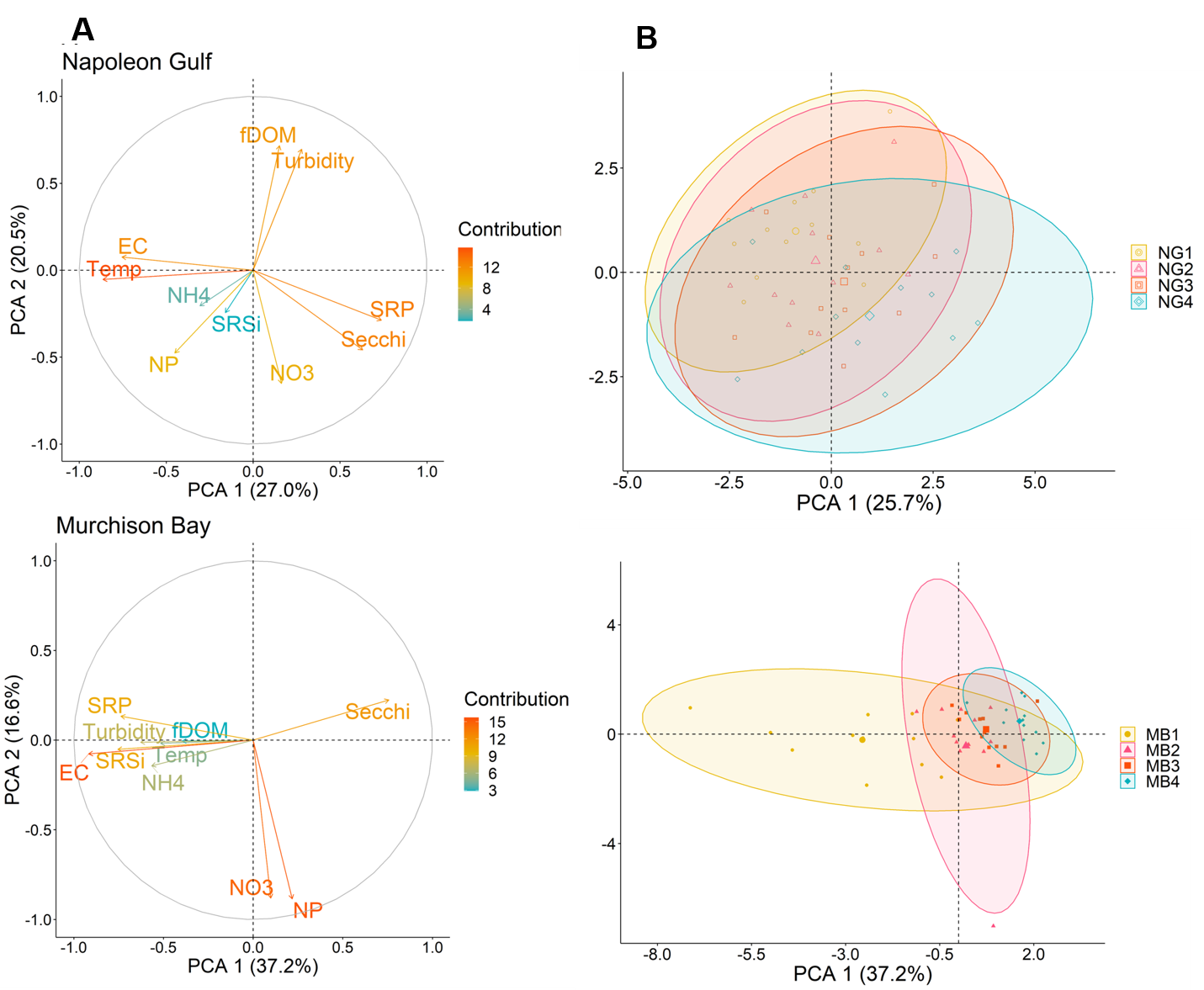 Supp Figure 1: Environmental gradients in Napoleon Gulf (NG) and Murchison Bay (MB).  PCA on Euclidean distance based on limnological variables. A circle of correlation representing the contribution of environmental variables to the first two dimensions. The distance gradient from the shore is represented by an ellipse of different colours. Each data point corresponds to sampling stations of given months (November 2017 to October 2018) for NG (top, NG1-4) and MB (bottom, MB1-4).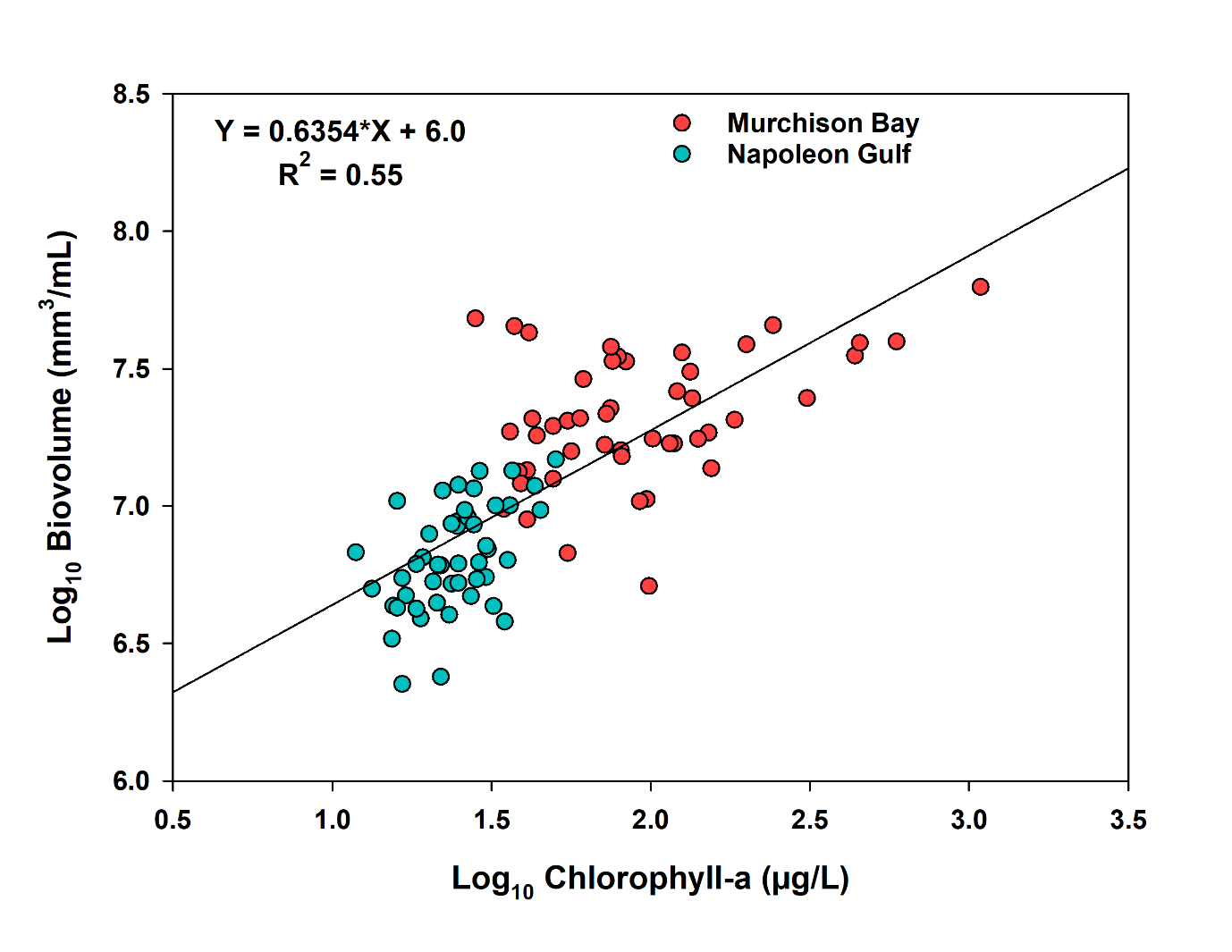 Supp Figure 2: The correlation between total phytoplankton biovolume, phytoplankton abundance and chlorophyll-a biomass in Napoleon Gulf and Murchison Bay northern Lake Victoria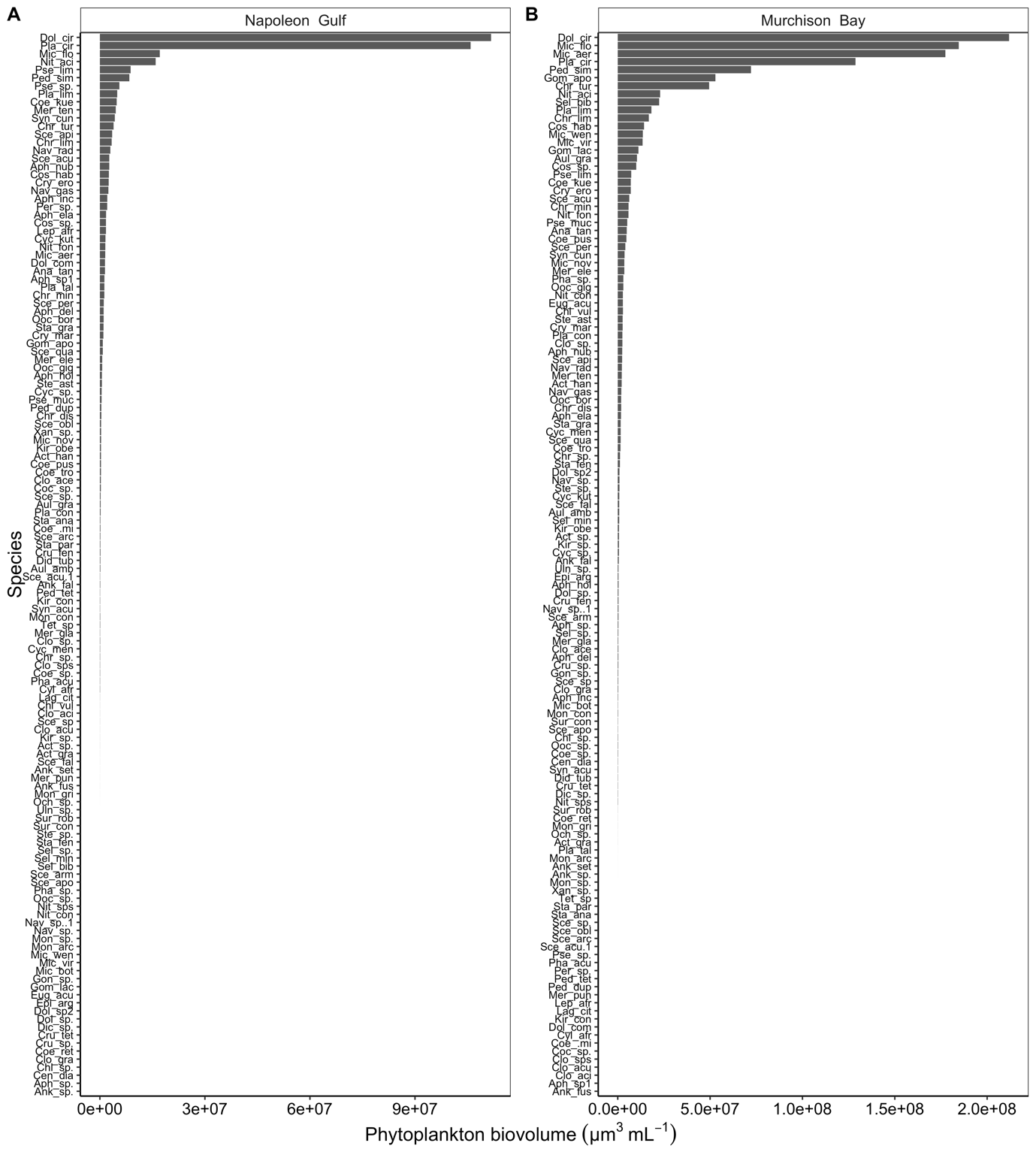 Supp Figure 3: The total phytoplankton biovolume rank diagram in Napoleon Gulf and Murchison Bay northern Lake Victoria.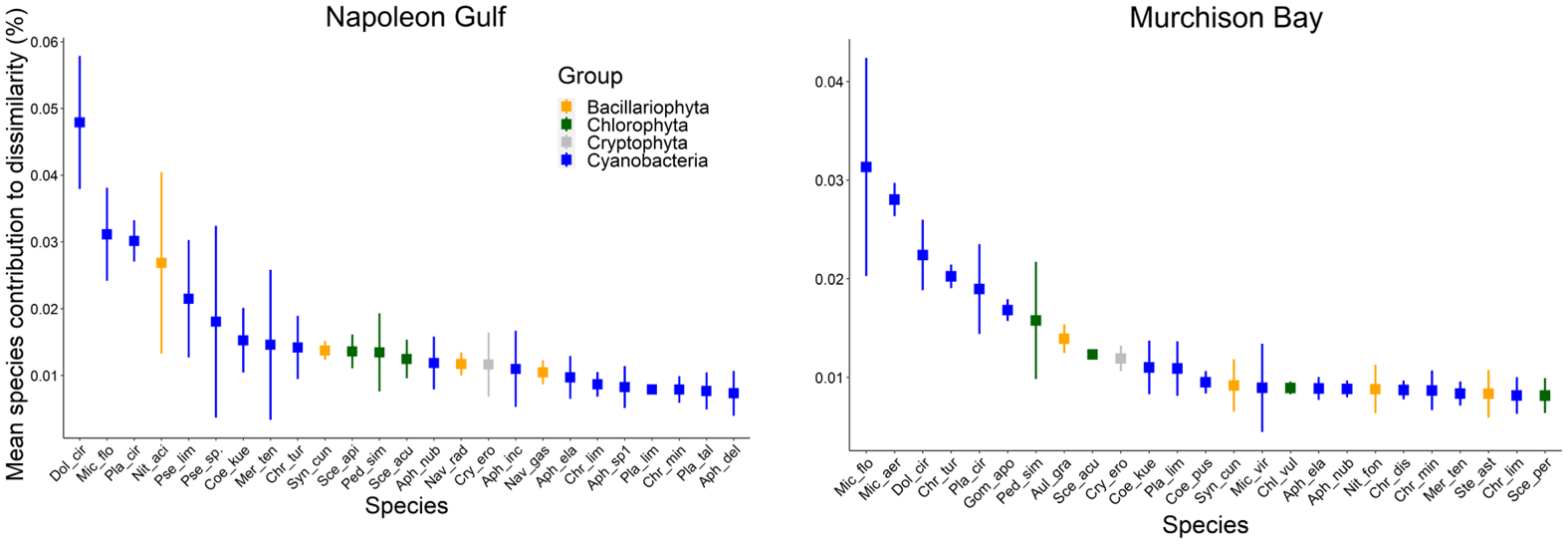 Supp Figure 4: Average taxa contribution to dissimilarity between phytoplankton communities from the two bays. The values are averaged across all pairs of the phytoplankton communities.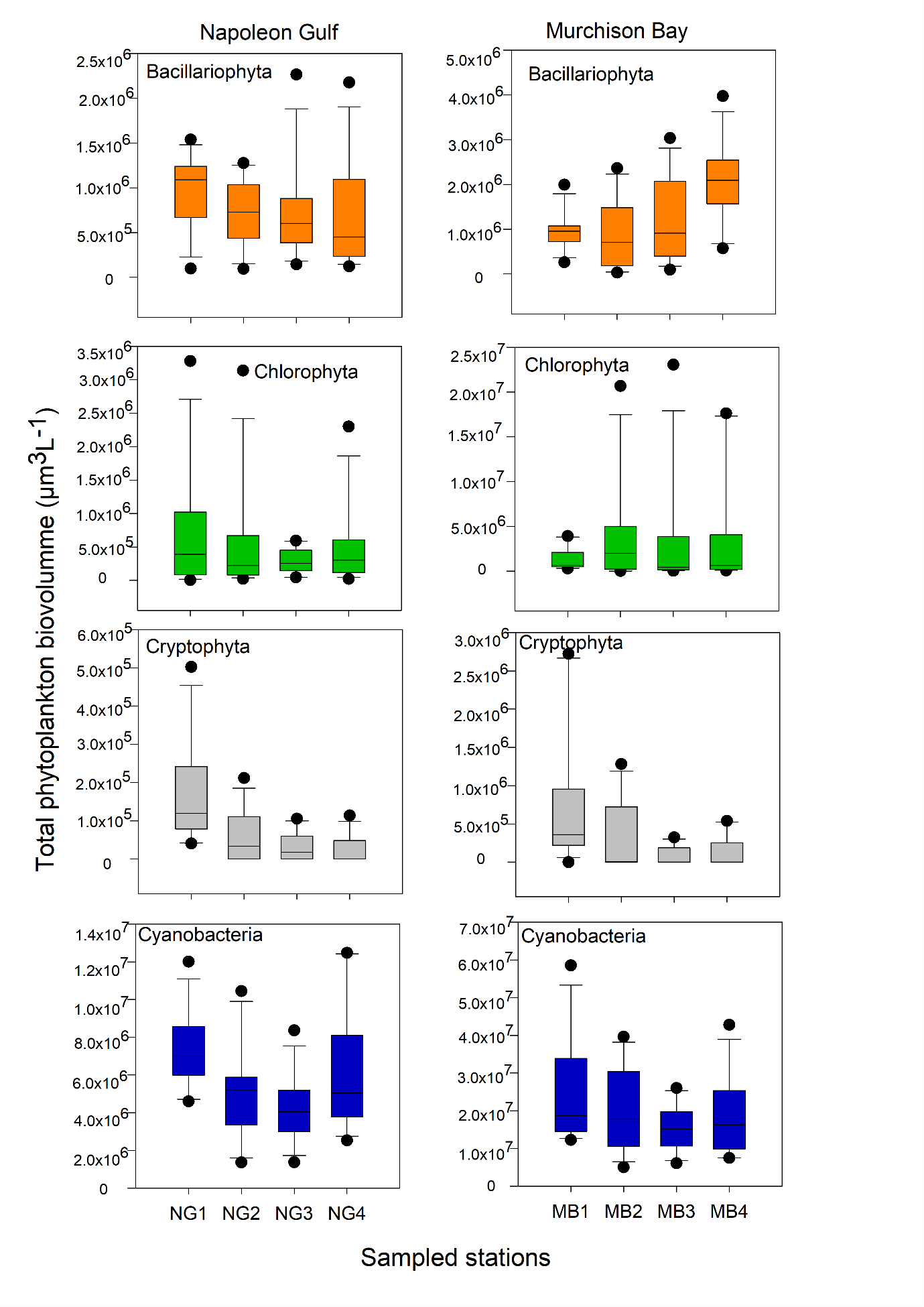 Supp Figure 5: Spatial variation of the biovolume of the phytoplankton groups along the distance gradient in Napoleon Gulf (Left panel) and Murchison Bay (Right panel) between November 2017 and October 2018.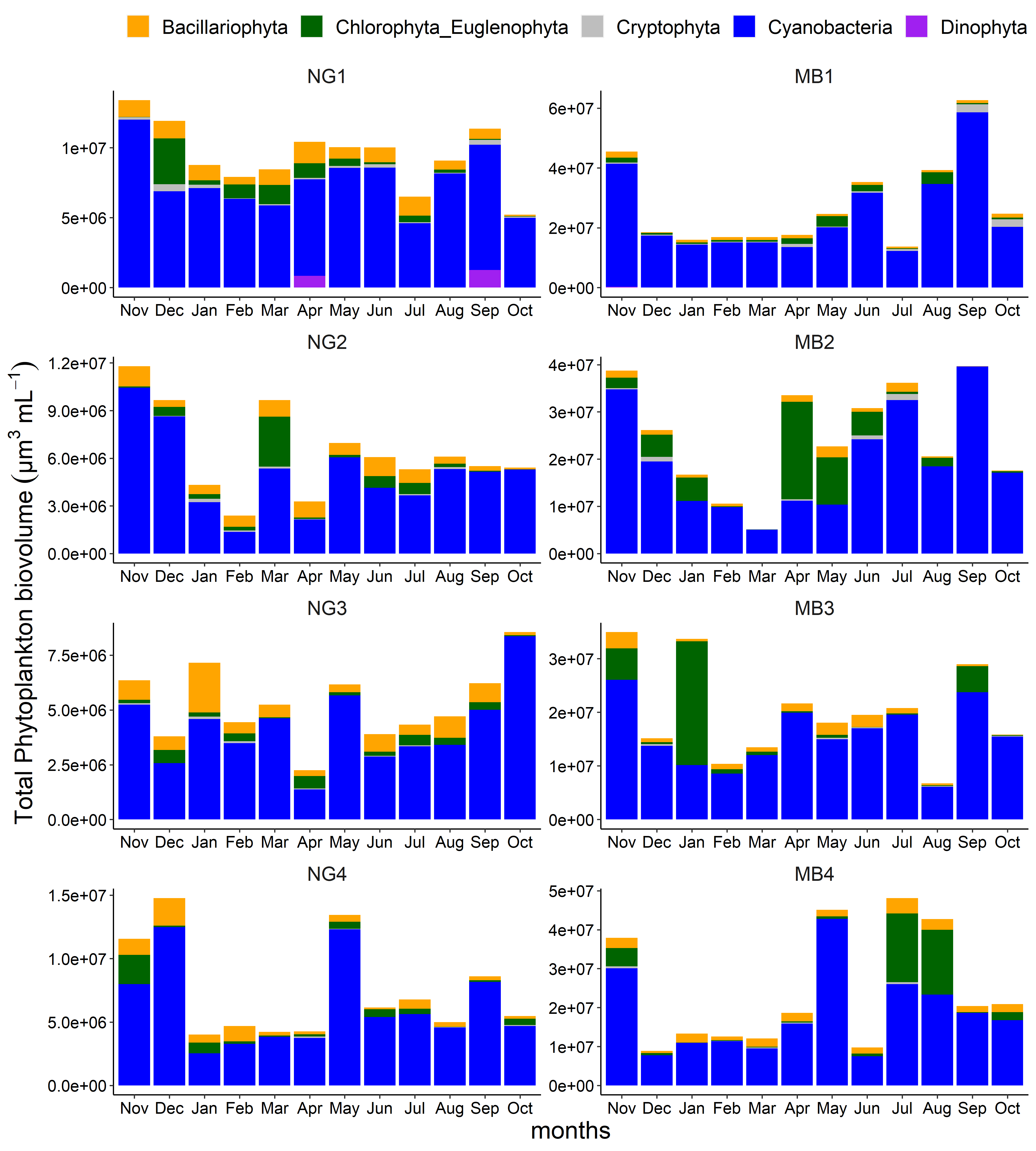 Supp Figure 6: Temporal variation of total phytoplankton biovolume along the distance gradient in Napoleon Gulf (NG1-4) and Murchison Bay (MB1-4) between November 2017 and October 2018. 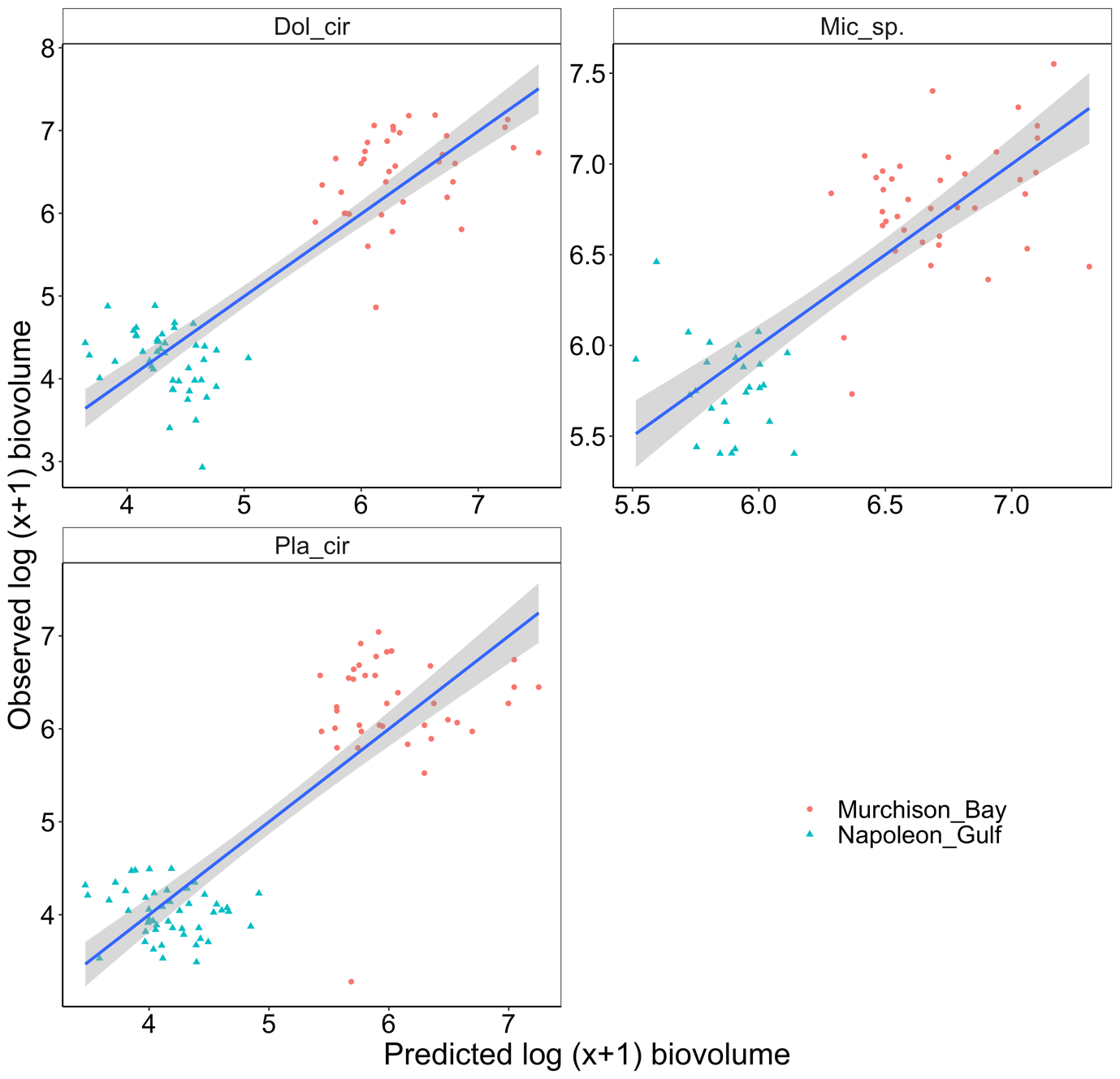 Supp Figure 7: The observed versus predicted biovolumes of the dominant taxa by the PLS model in NG and MBSupp Table S 1: Summary statistics for the environmental and nutrient variables evaluated at the eight sites along the environmental gradients established in Napoleon Gulf (NG) and Murchison Bay (MB). Note: The negative values of fDOM means cells with little or no fluorescenceSupp Table 2: Summary statistics for climatic parameters for Jinja and Kampala stations around Napoleon Gulf (NG) and Murchison Bay (MB) on the day of sampling and 5 days before sampling (D5). Data acquired from Uganda National Meteorological Authority (UNMA)Supp Table 3: The presence-absence checklist of the phytoplankton taxa recovered and identified in NG and MB between November 2017 and October 2018.Supp Table 4: The average dissimilarity amongst stations and taxa contribution to dissimilarity within the Napoleon Gulf (NG1-4)  and Murchison Bay (MB1-4): Note (only > 3.5% contribution shown)MB1MB1MB1MB2MB2MB2MB3MB3MB3MB4MB4MB4ParametersMean±SDMinMaxMean±SDMinMaxMean±SDMinMaxMean±SDMinMaxDepth (m)1.8±0.3 1.42.55.4±0.5 4.86.614.0±2.3 9.418.412.7±0.51214Secchi (m) 0.5 ±0.10.30.70.6±0.1 0.40.80.9 ±0.20.71.31.2±0.20.81.6Temp (°C)25.5±0.724.226.4 25.3±0.5 24.326 25.3±0.6 2425.925.2±0.623.926.2EC (µS/cm)183.4±45.4124.4251.5126.4±9.0 112.8146.1 121.6±8.2 105.6132.3106.1±3.9102116fDOM (QSU)25.2±10.6 15.745.820.9±2.9 15.825.4 19.5±3.8 12.62711.8±19.44.173.1Turbidity (NTU)78.9±63.9 8.9197.230.6±18.7 9.773.714.0±8.8 4.432.910.9±8.62.130.9DO (mg/L) 5.8±2.4 2.79.6 7.2±1.6 4.710.25.9±1.2 47.77.2±0.66.38.2pH 8.2±0.4 7.68.9 8.6±0.5 89.4 8.3±0.3 7.88.88.6±0.38.19.1TP (µg/L)151.7±150.818521.980.3±69.918.2264.450.4±37.114.4139.359.2±74.310.4275.6SRP (µg/L)73.6±107.87.1380.37.3±3.80.915.86.4±2.93.413.37.1±9.60.936.7TN (µg/L) 3,008.6±170.5153.121,633.601,036.2±877.9170.53,294.60 1,020.0±1104.0162.63,955.60950.4±930.1149.13,108.10NO3 (µg/L)88.4 ±100.919380.4146.8±258.48.5940.184.1±67.47.3231.464.7±55.19.7170.1NH4 (µg/L)337.1±370.50.71,206.9026.9±37.70.5133.432.5±46.60.4163.918.4±27.6081.4SRSi (µg/L)1,089.8±922.72823,081.90 483.0±243.0139.5932.1385.3±185.7112.4685.6235.9±196.19596.9NG1NG1NG1NG2NG2NG2NG3NG3NG3NG4NG4NG4NG4ParametersMean±SDMinMaxMean±SDMinMaxMean±SDMinMaxMean±SDMinMaxDepth (m)6.4±0.5 5.77.29.2±0.6 89.813.1±1.2 11.415.818.1±1.3 16.721.5Secchi (m)1.3±0.3 0.91.81.3±0.2 11.71.4±0.2 1.11.71.6 ±0.21.32Temp (°C)26.3±0.6 25.427.326.0±0.6 25.22725.8±0.5 24.926.725.7±0.5 24.826.6EC (µS/cm)105.3±4.7 99.8115.7102.8±4.2 97.9112.2101.0±2.897106100.5±3.1 96105.5fDOM (QSU)-0.2±0.6 -1.31- 0.5 ±0.5-1.60.4-  0.6±0.5 -1.6-0.2- 0.8 ±0.4-1.50Turbidity (NTU) 15.0±15.9 0.758.112.7±17.3 0.561.212.2±13.9 0.2406.9±6.9 017.3DO (mg/L) 7.3±1.0 5.58.87.4±0.8 6.48.87.1±0.7 5.88.1 7.0 ±0.84.97.9pH8.8±0.3 8.49.48.8±0.2 8.49.38.8±0.3 8.29.38.7±0.3 89.2TP (µg/L)37.9±36.68.9145.144.0±24.98.2168.440.6±31.410.1128.136.9±22.88.694SRP (µg/L)4.5±1.90.685.2±2.30.79.56.4±3.10.7118.8 ±5.30.718.2TN (µg/L)712.1±474.7129.71,664.70380.8±150.6134.1633.6530.8±321148.51,210.20570.3 ±352.4154.11,122.60NO3 (µg/L)28.6±22.02.168.541.6±43.51.9153.950.4±46.01.1170.2121.0±262.22.1947.4NH4 (µg/L)6.9±8.81.232.78.1±10.40.6317.8±16.70.459.111.6 ±21.10.576.4SRSi (µg/L)302.9±194.299.9635.4308.2±210.181.9717.8 327.1±194.580.2629.9368.8±262.673.4903.9Napoleon GulfNapoleon GulfNapoleon GulfMurchison BayMurchison BayMurchison BayParametersMean ±SDMinMaxMean ±SDMinMaxRainfall3.52±8.190284.61±6.07017Min Temp16.45±1.2813.51819.01±1.021720.5Max Temp28.04±2.4722.132.228.16±1.8524.631.8Mean Temp22.25±1.3419.0524.223.58±1.2321.526.1Max Wind8.67±1.407.311.915.45±2.4011.5819.83Mean Wind3.68±0.423.14.45.12±1.043.2278137.495938Max Solar884.13±249.22199.21083.3866.64±204.992901059.5Mean Solar199.03±89.9524310.5353.32±129.77116.3447532.3213Rainfall_D512.47±16.51061.19.93±10.84034.3Min Temp_D515.98±0.7614.61718.95±0.5218.0419.84Max Temp_D528.18±1.9224.7231.8628.09±1.5325.931.14Mean Temp_D522.08±0.9720.323.5423.52±0.8822.1125.17Max Wind_D59.10±0.937.910.715.09±2.4011.94220.458Mean Wind_D53.73±0.423.144.685.25±1.053.7076678.107396Max Solar_D5954.61±69.06792.71022.74879.06±55.16780.98985.66Mean Solar_D5220.94±29.25169.86279.88362.00±59.67244.1796451.7604Phytoplankton taxaShort nameNapoleon GulfNapoleon GulfNapoleon GulfNapoleon GulfMurchison BayMurchison BayMurchison BayMurchison BayPhytoplankton taxaShort nameNG1NG2NG3NG4MB1MB2MB3MB4ChlorophyceaeActinastrum_gracillimum G.M. Smith Act_gra---++---Actinastrum_hantzschii LagerhAct_han-+++++-+Actinastrum_sp.Act_sp.+---+-+-Ankistrodesmus_falcatus (Corda) RalfsAnk_fal++++++++Ankistrodesmus_falcatus var. Tumidus G.S. WestAnk_tum++--+---Ankistrodesmus_fusiformis CordaAnk_fus-+-+----Ankistrodesmus_sp.Ank_sp.----+---Chlorella_sp.Chl_sp.-----++-Chlorella_vulgaris BeijerinckChl_vul++++++++Closterium_acerosum (Shrank) Ehr. Ex RalfsClo_ace-++---++Closterium_aciculare T. WestClo_aci---+----Closterium_acutum Brébisson – RalfsClo_acu--+-----Closterium_gracile Brébisson Ex RalfsClo_gra----+--+Closterium_sp.Clo_sp.-++--+++Closterium_sps.Clo_sps--+-----Coelastrum_microporum var. Microporum NägCoe_mic---+----Coelastrum_reticulatum var. reticulatum Dang. Senn.Coe_ret----+---Cosmarium_“habitat” sp1.Cos_hab-+-+-+++Cosmarium_sp2.Cos_sp.-++-++--Crucigenia_fenestrata (Schmidle) SchmidleCru_fen+++++-+-Crucigenia_sp.Cru_sp.----++--Crucigenia_tetrapedia (Kirchn.) W & G.S.WestCru_tet------+-Dictyosphaerium_sp.Dic_sp.----+---Didymocystis_tuberculata Korš.Did_tub-++-+---Euglena_acus Ehren.Eug_acu----+---Kirchneriella_contorta SchmidleKir_con--+-----Kirchneriella_obesa (W.West) SchmidleKir_obe++++++++Kirchneriella_sp.Kir_sp.+-----++Lagerheimia_citriformis (Snow) Coll.Lag_cit+-+-----Monoraphidium_arcuatum (Korš.) Hind.Mon_arc------++Monoraphidium_contortum (Thur.) Kom. – Legn.Mon_con++++++++Monoraphidium_griffithii (Berk.) Kom. – Legn.Mon_gri-++++--+Monoraphidium_sp1.Mon_sp1-----+--Oocystis_borgei SnowOoc_bor--++---+Oocystis_gigas W.ArcherOoc_gig+++-++--Oocystis_sp.Ooc_sp.----+---Pediastrum_duplex MeyenPed_dup--++----Pediastrum_simplex MeyenPed_sim++++++-+Pediastrum_tetras (Ehrenb.) Ralfs.Ped_tet--+-----Phacus_acuminatus A. StokesPha_acu-+------Phacus sp.Pha_sp.----+---Scenedesmus_acuminatus (Lagerh.) Chod.Sce_acum++++++++Scenedesmus_acutus MeyenSce_acut-+------Scenedesmus_apiculatus (W. &G.S. West) Chod.Sce_apic+++++-+-Scenedesmus_ecornis (Ehren.) Chod.Sce_eco-------+Scenedesmus_arcuatus (Lemm.) Lemm.Sce_arc-+------Scenedesmus_armatus Chod.Sce_arm----+--+Scenedesmus_falcatus Chod.Sce_fal--+----+Scenedesmus_obliquus (Turp.) Kütz.Sce_obl+-------Scenedesmus_perforatus Lemm.Sce_per++++++++Scenedesmus_quadricauda Hortob.Sce_qua-++++-++Scenedesmus_spSce_sp---+-+--Scenedesmus_sp1.Sce_sp1+-------Selenastrum_bibraianum ReinschSce_bib----+-+-Selenastrum_minutum (Näg.) Coll.Sel_min-----+--Selenastrum_sp.Sel_sp.------++Staurastrum_anatinum Cooke Et WillsSel_ana-+------Staurastrum_furcigerum  (Bréb.) W.ArcherSta_fur----+---Staurastrum_gracile RalfsSta_gra++-++--+Staurastrum_paradoxum Meyen Ex RalfsSta_par-+------Tetraedon_spTet_sp-+-+----Xanthidium_sp.Xan_sp.---+----Cyanobacteria Anabaenopsis_tanganyikae* (G.S West) Wol. Et MillAna_tan++-++-+-Aphanocapsa_delicatissima West & G.S WestAph_del++++++++Aphanocapsa_elachista West & G.S WestAph_ela++++++++Aphanocapsa_holsatica (Lemm.) G.Crond. & Kom.Aph_hol++-+++++Aphanocapsa_incerta (Lemm.) G.Crond. & Kom.Aph_inc++++++++Aphanocapsa_nubilium Kom. & H.J.KlingAph_nub++++++++Aphanocapsa_sp.Aph_sp.----++++Aphanocapsa_sp1.Aph_sp1++++----Chroococcus_dispersus (Keis.) Lemm.Chr_dis++++++++Chroococcus_limnetica Lemm.Chr_lim++++++++Chroococcus_minutus (Kütz.) Näg.Chr_min++++++++Chroococcus_sp.Chr_sp.++---+++Chroococcus_turgidus (Kütz.) Näg.Chr_tur++++++++Coelomoron_pusillum (Van Goor) Kom.Chr_pus++++++++Coelomoron_sp.Coel_sp.+-----+-Coelomoron_tropicale P.A.C Senna, A.C. Peres & Kom.Coel_tro++++++++Coelosphaerium_kuetzingnium Näg.Coe_kue++++++++Cylindrospermopsis_africana* Kom. & KlingCyl_afr+++-----Cylindrospermopsis_raciborskii* (Wol.) Seen. Et Sub.RajCyl_rac---+----Dolichospermum_circinale* Rab. Ex Bor. Et FlahDol_cir++++++++Dolichospermum_compactum* NygaardDol_com-+------Dolichospermum_sp1*.Dol_sp1-----+--Dolichospermum_sp2*.Dol_sp2-------+Gomposphaeria_aponina Kütz.Gom_apo-+--++++Gomposphaeria_lacustris Chod.Gom_lac----++-+Leptolyngbya_africana (Lemm.) Anagn. & Kom.Lep_afr--+-----Merismopedia_elegans A.Braun Ex Kütz.Mer_ele+-++---+Merismopedia_glauca (Ehr.) Näg.Mer_gla-+---+--Merismopedia_punctata MeyenMer_pun+-------Merismopedia_tenuissima Lemm.Mer_ten++++++++Microcystis_aeruginosa* (Kütz.) Kütz.Mic_aer++-+++++Microcystis_botrys* TeilingMic_bot-------+Microcystis_flos-aquae* (Wittr.) Kirch.Mic_flo++++++++Microcystis_novacekii* (Kom.) CompéreMic_nov+---+---Microcystis_viridis* (A. Braun) Lemm.Mic_vir----++++Microcystis_wensenbergii* Kom.Mic_wen----++++Planktolyngbya_circumcreta (G.S.West) Anagn. & Kom.Pla_cir++++++++Planktolyngbya_contorta (Lemm.) Anagn. & Kom.Pla_con+---++--Planktolyngbya_limnetica (Lemm.) Komá-Legn. & Cronb.Pla_lim++++++++Planktolyngbya_tallingii Kom. & KlingPla_tal++++++++Planktolyngbya_undulata Kom. & KlingPla_und-+-+----Pseudanabaena_limnetica (Lemm.) Kom.Pse_lim++++-++-Pseudanabaena_mucicola (Naum. & Huber-Pesta.) SchwabePse_muc+---+---Pseudanabaena_sp.Pse_sp.+-++----BacillariophyceaeAulacoseira_ambigua (Grun.) Sim.Aul_amb+----++-Aulacoseira_granulata (Ehr.) Sim.Aul_gra-++-++++Centric_diatomCen_dia-------+Cocconeis_sp.Coc_sp.-+-+----Cyclotella_kutzingiana (Kütz.) Brun.Cyc_kut+-+-+-++Cyclotella_meneghiniana Kütz.Cyc_men-+-+--+-Cyclotella_sp.Cyc_sp.++-++---Cyclotella_spp.Cyc_spp---+----Epithemia_argus (Ehren.) Kütz.Epi_arg-------+Navicula_gastrum (Ehren.) Kütz.Nav_gas+++++--+Navicula_radiosa Kütz.Nav_rad++++--++Navicula_sp.Nav_sp.-----+--Navicula_sp1Nav_sp1----+---Nitzschia_acicularis (Kütz.) W. SmithNit_aci++++++++Nitzschia_acicularis var. constricta (W. Greg.) GrunowNit_con-++-++-+Nitzschia_fonticola (Grunow) GrunowNit_fon++-+++++Nitzschia_sps.Nit_sps----+---Stephanodiscus_astraea Kütz.Ste_ast++++++++Stephanodiscus_sp.Ste_sp.----+---Surirella_constricta W. SmithSur_con------+-Surirella_robusta Ehren.Sur_rob----+---Synedra_acus Kütz.Syn_acu+------+Synedra_cunningtonii G.S. WestSyn_cun++++++++Ulnaria_sp.Uln_sp.-----+--DinophyceaeGoniochloris_sp.Gon_sp.----+---Peridinium _sp.Per_sp.+-------CryptophyceaeCryptomonas_erosa Ehren.Cry_ero++++++++Cryptomonas_marssonii SkujaCry_mar+++-++-+ChrysophyceaeOchromonas_sp.Och_sp.-++---++Species richness (S)6169596074575865Shannon – Weaver diversity index (H’)2.692.722.612.582.592.762.922.69Phytoplankton taxa Average    biovolume Average    biovolumeMean ± SD dissimilarityContribution (%)Cumulative contribution (%)Napoleon Gulf stations NG1-4Napoleon Gulf stations NG1-4Napoleon Gulf stations NG1-4Napoleon Gulf stations NG1-4Napoleon Gulf stations NG1-4Napoleon Gulf stations NG1-4 NG1 NG2 (Mean = 53.89) NG2 (Mean = 53.89)Dolichospermum_circinale1550.721283.083.61±1.236.76.7Pseudanabaena_sp.563.9303.11±2.35.7712.46Planktolyngbya_circumcreta1731.711368.853.07±1.455.718.16Microcystis_flos-aquae539.23318.952.87±1.095.3223.49Pseudanabaena_limnetica555.0343.132.85±1.335.2928.78Merismopedia_tenuissima99.91482.462.2±1.594.0832.86Pediastrum_simplex294.66147.232.04±0.613.7836.64 NG1NG3 (Mean =53.64)NG3 (Mean =53.64)D._circinale1550.721180.293.84±1.317.167.16P._circumcreta1731.711197.163.39±1.576.3213.48M._flos-aquae539.2390.923.16±0.995.919.38Pseudanabaena_sp..563.9360.593.06±2.035.725.08Pseudanabaena_limnetica555.03291.542.77±1.365.1630.24 NG2NG3 (Mean =51.90)NG3 (Mean =51.90)D._circinale1283.081180.294.75±1.349.169.16M._tenuissima482.4688.572.62±1.585.0514.21P._circumcreta1368.851197.162.5±1.214.8219.03M._flos-aquae318.9590.922.2±0.894.2323.26 NG1NG4 (Mean =64.77)NG4 (Mean =64.77)Aphanocapsa_nubilium75.431174.234.53±2.0177D._circinale1550.721955.684.25±1.336.5613.55M._tenuissima99.911044.553.69±1.525.719.25Aphanocapsa_sp138.31910.253.51±1.355.4324.68M._flos-aquae539.231128.163.4±1.485.2529.93Aphanocapsa_delicatissima24.64684.132.76±0.944.2634.19Nitzschia_acicularis671.4802.71±2.714.1938.37Aphanocapsa_holsatica14.93579.442.3±0.813.5541.92 NG2 NG4 (Mean =63.03) NG4 (Mean =63.03)D._ circinale1283.081955.685.28±1.318.378.37A._nubilium204.161174.234.42±1.867.0115.38M._flos-aquae318.951128.164.14±1.596.5721.95Aphanocapsa_sp1152.39910.253.63±1.485.7627.71M._tenuissima482.461044.553.1±1.324.9132.62A._delicatissima160.33684.132.96±1.084.737.33N._acicularis606.8502.66±2.674.2341.55A._holsatica86.91579.442.53±0.874.0245.57 NG3 NG4 (Mean =65.94) NG4 (Mean =65.94)D._circinale1180.291955.685.63±1.388.538.53M._flos-aquae90.921128.165.1±1.747.7316.26Aphanocapsa_nubilium275.431174.234.37±1.786.6322.89M._tenuissima88.571044.554.18±1.556.3429.23Aphanocapsa_sp1132.79910.253.81±1.435.7835.01A._delicatissima91.81684.133.09±14.6939.7N._acicularis605.9102.74±3.344.1643.86Aphanocapsa_elachista176.08586.472.65±0.994.0247.88Murchison Bay stations MB1-4Murchison Bay stations MB1-4Murchison Bay stations MB1-4Murchison Bay stations MB1-4Murchison Bay stations MB1-4Murchison Bay stations MB1-4 MB1 MB2 (Mean =59.62) MB2 (Mean =59.62)Microcystis_aeruginosa1913.41490.085.62±1.479.439.43M._flos-aquae2199.862097.744.57±1.327.6717.1D._circinale1422.771525.274.35±1.47.324.39P._simplex253.6921.383.17±0.735.3229.72Chroococcus_turgidus803.54898.272.85±1.364.7834.49P_ circumcreta1086.81907.632.54±1.254.2538.75Gomposphaeria_aponina535.83526.952.52±0.784.2342.98 MB1 MB3 (Mean = 58.35) MB3 (Mean = 58.35)M._aeruginosa1913.41046.715.68±1.49.739.73M._flos-aquae2199.861428.684.48±1.317.6717.4D._circinale1422.771736.693.6±1.396.1623.56C._turgidus803.54799.992.66±1.354.5528.12P._circumcreta1086.811595.342.65±1.414.5432.66G._aponina535.83460.722.45±0.784.236.86 MB2 MB3 (Mean =57.91) MB3 (Mean =57.91)M._flos-aquae2097.741428.684.98±1.358.68.6D._circinale1525.271736.694.77±1.438.2416.84M._aeruginosa1490.081046.714.26±1.287.3524.19P._circumcreta907.631595.343.76±1.236.4930.68P._simplex921.3803.15±0.615.4436.12C._turgidus898.27799.993.09±1.45.3441.46G._aponina526.95460.722.76±0.774.7746.24 MB1 MB4 (Mean = 66.65) MB4 (Mean = 66.65)M._flos-aquae2199.86507.16±1.7910.7410.74M._aeruginosa1913.41181.935.86±1.38.7919.54D._circinale1422.772346.675.04±1.417.5727.11P._circumcreta1086.811999.393.87±1.725.832.91P._simplex253.6674.432.45±0.623.6836.59C._turgidus803.54300.962.38±1.233.5740.15G._aponina535.83434.212.27±0.713.4143.57 MB2 MB4 (Mean =65.70) MB4 (Mean =65.70)M._flos-aquae2097.74507.41±1.6211.2811.28D._circinale1525.272346.676.04±1.339.1920.47P._circumcreta907.631999.395.06±1.387.728.17M._aeruginosa1490.081181.934.81±1.317.3335.5P._simplex921.38674.434.36±0.766.6342.13C._turgidus898.27300.962.86±1.264.3646.49G._aponina526.95434.212.61±0.713.9750.46 MB3 MB4 (Mean = 59.40) MB4 (Mean = 59.40)M._flos-aquae1428.68505.11±1.498.68.6D._circinale1736.692346.674.87±1.518.216.8M._aeruginosa1046.711181.934.49±1.287.5624.37P._circumcreta1595.341999.393.85±1.316.4830.85G._aponina460.72434.212.52±0.714.2535.1C._turgidus799.99300.962.47±1.174.1639.26P._simplex0674.432.02±0.443.442.66